Four Day Mammography TrainingTwo options to choose from:March 19 – 22 or July 30 – August 2Day 1 (7 hours)8:00 – 11:00 NCRC Testing if you have not completed prior to __________ at a career center near you11:00 – 12:00 Lunch on your own12:00 – 1:00 History of Mammography (1 hour)Objectives:
Student will have the ability to:Discuss the growth/evolution of mammography Identify and discuss early mammography practices that are no longer in useAppreciate the connection between scientific advances from technology and biology that make mammography what it is today1:00 – 2:00 Background Information and the Need for Screening (1 hour)	Objectives:
	Student will have the ability to:Relate an increased risk for breast cancer to agingExplain the benefits from early detection of a cancer as critical to treatmentCompare stages of cancer development to levels of mortalityDiscuss the economics of misdiagnosing a breast cancer2:00 – 2:10 Break2:10 – 3:05 Patient Considerations (1 hour)	Objectives:
	Student will have the ability to:Understand the patient’s emotional needs and responses throughout the breast imaging processDevelop skills to provide emotional comfort, support, and relief to the patient3:05 – 4:00  	Breast Anatomy and Physiology (2 hours)Objectives:
	Student will have the ability to:Link the external landmarks of the breast with the internal structuresDelineate the internal composition of the breast and match tissue types to their radiographic appearanceIdentify the internal and external changes to the breast as women age4:00 – 4:15 Break4:15 – 5:15 Breast Anatomy and Physiology (continued) – Objectives listed above5:15 – 7:15 Mammographic Pathology (2 hours)	Objectives:
	Student will have the ability to:Describe the pathologist’s contributions to a diagnosis when a biopsy is requestedIdentify external conditions of the breast that will be reported to the radiologistCompare and contrast the radiographic appearance of benign disease processes and malignant disease processesDay 2 (8 hours)8:00 – 10:55 Mammographic Positioning (3 hours)	Objectives:
	Student will have the ability to:Compare and contrast the basic positions, projections, and techniques used for mammography and how they are accomplishedDiscuss basic procedures and recognized standards involved with breast imaging10:50 – 11:05 Break11:05 – 12:00 Thinking in Three Dimensions (1 hour)	Objectives:
	Student will have the ability to:Utilize descriptive terminology used to describe lesion location within the breastDetermine location of lesions within the breast base on the location of the lesion of the mammogramDetermine location of lesions within the breast when the lesion is seen on only one standard mammographic view.12:00 – 1:00 Lunch on your own1:00 – 2:00 Analog Mammography Machines, Processors, and Films (1 hour)	Objectives:
	Student will have the ability to:Discuss the various components of the mammography machine, the purpose and function of eachDescribe the special features and benefits for didactic mammography x-ray tube designsDiscuss the design and rational for single emulsion film used in mammographyList the procedures and environmental controls for optimal processing of single emulsion film2:00 – 2:55 Darkroom and Processing Considerations in Mammography (1 hour)	Objectives:
	Student will have the ability to:Discuss the importance of processing within the imaging chainDiscuss common artifacts found of film/screen mammogramsDescribe the basic elements within the darkroom that affect image quality2:55 – 3:05 Break3:05 – 5:00 Quality Assurance in Film/Screen Mammography (2 hours)	Objectives:
	Student will have the ability to:Discuss the purpose and benefits of a quality assurance (QA) programUnderstand the regulatory compliance involved with mammographic imagingDiscuss the responsibilities of the mammography technologist, radiologist, and medical physicist in a QA programDescribe the medical outcomes audit required by MQSA regulationsDay 3 (8 hours)8:00 – 9:00 End of the Road for Analog Mammography? (1 hour)	Objectives:
	Student will have the ability to:List the key factors that made mammography the last x-ray procedure to convert to digital imagingCompare and contrast the advantages/disadvantages of analog versus digital mammographyExplain the impact the ACRIN/DMIST study had on the acceptance of digital technology for mammography9:00 – 9:55 Creating the Digital Image (2 hours)	Objectives:
	Student will have the ability to:Discuss digital image is creation and processingSequence the steps of image production and evaluation of the digital imageExplain post-processing features  available to the radiologist at the review stationDiscuss three methods of digital image productionDescribe the components of a digital mammography system9:55 – 10:05 Break10:05 – 11:00 Creating the Digital Image (continued) Objectives listed above11:00 – 12:00 Digital Integration and Workflow in Mammography (1 hour)	Objectives:
	Student will have the ability to:Describe the unique requirements of mammography within a digital radiology departmentDiscuss efficient workflow within the digital mammography environmentDiscuss the process and issues involved with the transition from film/screen imaging to digital imaging for mammography12:00 – 1:00 Lunch on your own1:00 – 2:00 Quality Assurance for Full Field Digital Mammography (1 hour)	Objectives:
	Student will have the ability to:Compare and contrast commonalities and differences between quality assurance for a film/screen mammography unit and full field digital mammography (FFDM) unitDiscuss testing variation between different FFDM manufacturers2:00 – 2:55 Imaging Components of the FFDM Network (1 hour)	Objectives:
	Student will have the ability to:Discuss additional networking and hardware components needed before any digital mammography imaging can be performedUnderstand terminology used to describe the systems and requirements of those components2:55 – 3:05 Break3:05 – 5:00 Breast Cancer Diagnostic Technologies: Today and Tomorrow (2 hours)Objectives:
	Student will have the ability to:Describe adjunctive technologies currently available and others in various stages of developmentDiscuss their potential benefits and limitationsDiscuss the meaning of FDA approval and how it is obtainedDay 4 (6 hours)8:00 – 9:00 Diagnostic Procedures (1 hour)	Objectives:
	Student will have the ability to:Discuss the procedure for preoperative wire-localization and specimen radiographyExplain the procedure and identify specialized equipment used in cyst aspiration and pneumocystographyDescribe the ductography procedure and its mammographic presentation9:00 – 9:55 The Nonconforming Patient (1 hour)Objectives:
	Student will have the ability to:Describe typical anatomical breast noncomformitiesDiscuss positioning variations that will resolve issues of poor positioning in these patients9:55 – 10:05 Break10:05 – 11:00 Practical Application in Problem Solving  (1 hour)	Objectives:
	Student will have the ability to:Describe the steps necessary to establish a protocol for working with abnormalities found in the mammogram or physical examinationExplain changes seen in the mammographic image due to surgical and therapeutic alterationsDiscuss the more common breast surgeries and how to best image these patients11:00 – 12:00 Minimally Invasive Needle Breast Biopsy (1 hour)	Objectives:
	Student will have the ability to:Define needle gauge, stroke margin, stereo pair, and biopsyDiscuss the principles of stereotactic biopsyCompare and contrast needle core biopsy and vacuum-assisted biopsyList the parts and describe the process for using a biopsy instrument12:00 – 1:00 Lunch on your own1:00 – 2:00 Breast MR (1 hour)	Objectives:
	Student will have the ability to:Discuss common medical conditions for referring a patient for breast MR servicesExplain safety precautions for the magnet and the patient2:00 – 3:00 Breast Cancer Treatments (1 hour)	Objectives:
	Student will have the ability to:Explain the significance of lymph node samplingDiscuss why axillary node dissection versus sentinel lymph node would be an appropriate choiceDiscuss the differences between chemotherapy and hormone therapyExplain the various breast reconstruction options availableDescribe conditions when external radiation therapy versus brachytherapy would be an appropriate choice3:00 – 5:00 Hands on Positioning (2 hours)This workforce solution was funded by a grant awarded by the U.S. Department of Labor’s Employment and Training Administration. The solution was created by the grantee and does not necessarily reflect the official position of the U.S. Department of Labor. The Department of Labor makes no guarantees, warranties, or assurances of any kind, express or implied, with respect to such information, including any information on linked sites and including, but not limited to, accuracy of the information or its completeness, timeliness, usefulness, adequacy, continued availability, or ownership.  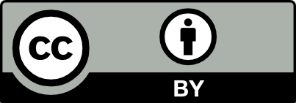 This work is licensed under the Creative Commons Attribution 4.0 International License. To view a copy of this license, visit http://creativecommons.org/licenses/by/4.0/. 